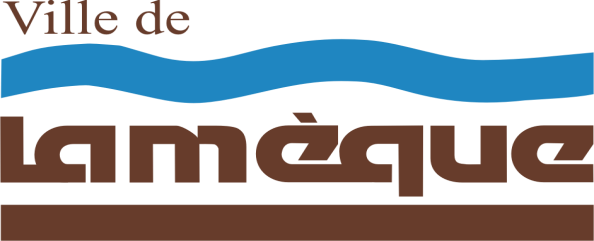 Réunion ordinaire publique du conseil municipal de la Ville de Lamèque tenue à l’Hôtel de Ville, le mardi 21 janvier 2020 à 19 h 00 sous la présidence du Maire Jules Haché.								Ordre du jour1.	Ouverture de la réunion2.	Relevé des présences3.	Adoption de l’ordre du jour4.	Déclaration des conflits d’intérêts5.	Adoption des procès-verbaux précédents	5.1	 Réunion ordinaire publique du 17 décembre 20196.	Suivi du procès-verbal7.	Suivi des dossiers8.	Affaires nouvelles	8.1	Poste de préposé à la maintenance générale8.2	24e table annuelle de concertation des maires- AFMNB	8.3	La Fondation de l'Hôpital de Lamèque Inc.8.4	Démission/ Présidente de la Commission des loisirs 9.	Correspondances reçues et envoyées10.	Rapport des conseiller(ère)s11.	Levée de la réunion.Dave BrownDirecteur général